Look and write2.Complete the sentences using our , your or their3.Look at the pictures and write  questions with Can I or Can we4.Look at the pictures and write requests with Can you ………?5.Read and match to complete  the sentences.6. Write the words to comple the sentences.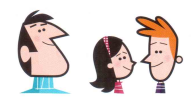 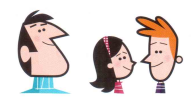 Dad : Tom , what would like to do on Saturday ?Tom : ____________ we go to the park in the afternoon ?Dad : Fine .What about you , Lucy? What would you like to do ?Lucy : Can I ________ Grandma in the afternoon . I want to ________her in the garden.Dad : OK. _________ can go to the park in the morning and to Grandma’s in the afternoon .What do you want to eat for dinner ?Tom and Lucy : Can we _________ pizza ?Dad : Yes !7.Write sentences to ask permission.8.Put the words in the correct order to write requests9.Look and write : Yes, you can or No , you can’t.10.Match11. Asking for Permission or Requests12.Complete the questions using the verbs in the box with Can.borrow  _  close _   help _  play_   go  _ openI’m cold . ________ I _________ the door, please ?It’s so hot in here ________ we __________ the window, please ?Jack , you have two pencils , ___________ I ________ one , please ?I’m very tired. __________I _______ to bed , please ?We are bored here.________ we __________ football outside , please?13.You’re at home. Look at the pictures and write the questions you’ll your parents. and their answers14. Write : his _ her _ our _ your _ their.posters          pins         shells      MP3 player     TV     DVD player    CD player  postcards      collection         camera      turn on      turn off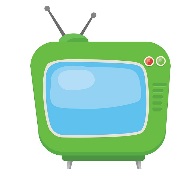 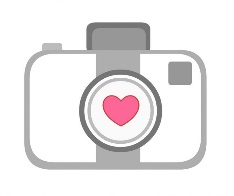 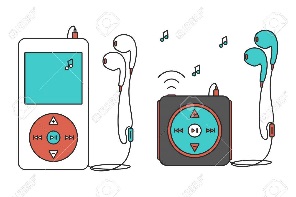 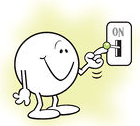 ……………………….……………………….……………………….……………………….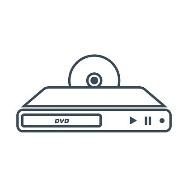 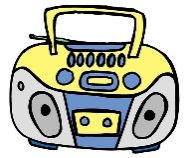 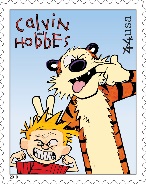 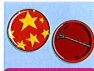 ……………………….……………………….……………………….……………………….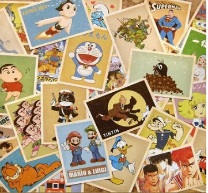 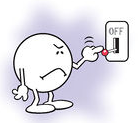 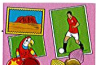 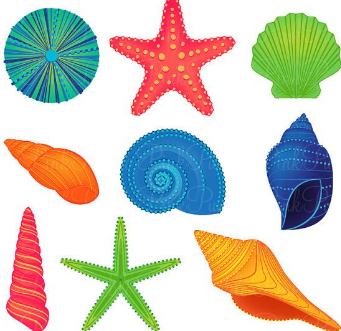 ……………………….……………………….……………………….……………………….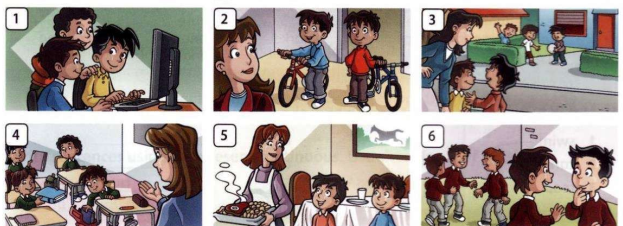 1.Can I use your computer ?                                2. Can we ride ________ bikes ?3.Can we go to __________ house , please ?           4.Can I have _________ homework , please?4.Can he have dinner at _________ house ?            6.Can we be __________ friends ?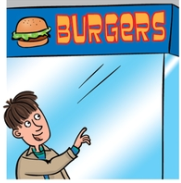 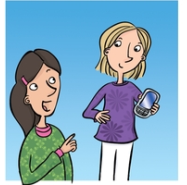 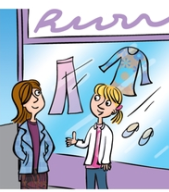 have a burgeruse your phonego to the shopsCan I have a burger?………………………………………………………………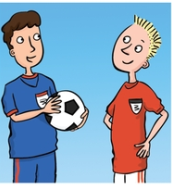 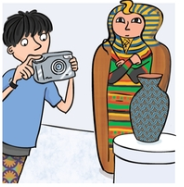 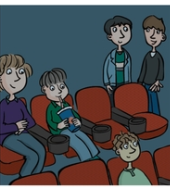 play footballtake photossit here………………………………………………………………………………………………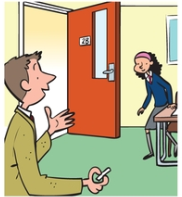 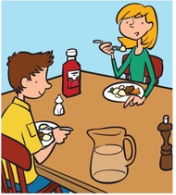 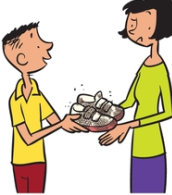 close the doorpass the waterclean my shoesCan you close the door ?………………………………………………………………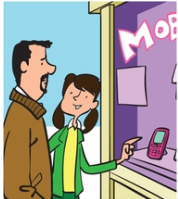 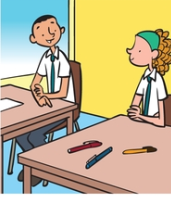 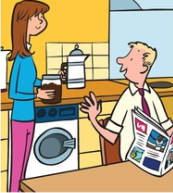 buy  me a phonelend me a penmake some coffee………………………………………………………………………………………………Can Imy cousin at the weekend ?Can I visita question please ?Can I askyour pen ?Can I gothe door ?Can I borrow to the park ?Can I closehelp you in the garden ?I/have/an apple /?I /use /your mobile phone /? Can I have an apple ?…………………………………………………….I/turn up/the radio /?I/turn down / the music /?…………………………………………………….…………………………………………………….I /take /this/pen/?We/borrow/these books /?…………………………………………………….…………………………………………………….We/turn on /the DVD player/?We /listen to/the CD player /?…………………………………………………….…………………………………………………….I /borrow/your newspaper /?I/go/to /the toilet /?…………………………………………………….…………………………………………………….We/go/outside /?I /listen to music ?…………………………………………………….…………………………………………………….I /play /computer games ?I /sit down/ ?…………………………………………………….…………………………………………………….I /turn on/the light /?I /close /the door /?…………………………………………………….…………………………………………………….I /have /some paper /?I /open/the window /?…………………………………………………….…………………………………………………….I/turn off / the light /?I /go out /tonight/?…………………………………………………….…………………………………………………….Grandma,/I /go /to /the /swimming pool, please/?       Mom and Dad, / we /go /to/the zoo /today,/ please?…………………………………………………….…………………………………………………….I/use/your ruler /?I/see/the menu /,please /?…………………………………………………….…………………………………………………….I/have/a /glass of water /?I/move/the table /?…………………………………………………….…………………………………………………….pass/sugar/Can/ please/you /the /?you/Can/please/the /turn up /radio/?Can you pass he sugar , please ?…………………………………………………….Can /curtains /the /open /you/?you/turn off /the /Can /music /?…………………………………………………….…………………………………………………….turn down/you/television/please/Can/the/?wash /your/Can/the /car /you/ please /?…………………………………………………….…………………………………………………….Can /go/you/out /for /dinner ,/ Mum?you/Can /go/to/the /shops/for/me/?…………………………………………………….…………………………………………………….we/play/Can /in /garden /the/?give/me /Can /you/the/newspaper/?…………………………………………………….…………………………………………………….you/Can/take/letter/this/to/post office/the /?help/me/Can/you/in/kitchen /the /?…………………………………………………….…………………………………………………….you/Can /put/the butter/the/in /fridge/?tidy/Can/you/your /room now,/please /?…………………………………………………….…………………………………………………….wait/Can/you/for/me,/please/?close/Can/the/window/you/?…………………………………………………….…………………………………………………….Can /close /that /door,/ please/you/?you/Can/bring/you/camera/?…………………………………………………….…………………………………………………….Can/me/you/lend/some money/?you/Can/help/homework/me /my/?…………………………………………………….…………………………………………………….repair/Can/you/my /watch/?your/Can/bring/me /a cup /?…………………………………………………….…………………………………………………….turn on /you/Can/the /TV/?you/Can/turn off /the light /?…………………………………………………….…………………………………………………….Can I use your book ?              Can I borrow your photos of the   fashion show ?Yes , you can.……………………………………………….Can I turn on the radio?        Can I use your ruler ?                  ……………………………………………….……………………………………………….Can I borrow your pen ?          Can I go to the cinema ?              ……………………………………………….……………………………………………….Can I turn off the TV ?            Can I go to the toilet , please?      ……………………………………………….……………………………………………….Can I speak with Mr. Smith ,   please ?Can I smoke  in this room ?         ……………………………………………….……………………………………………….Can I ask you a question?      Can I close the door ?                  ……………………………………………….……………………………………………….Can you tell me the time , pleaseOk. What’s the problem ?……….Can you help me with my homework , please ?Yes, sure .Here they are.……….Can I use your ruler ?Yes, sure .Cheese or egg ?……….Can I see your photos ?Yes. It’s 6 o’clock.……….Can I have a sandwich , please ?Ok, but hurry up ! ……….Can you wait for me ,please ? No , you can’t. Sorry .I need it.……….I am thirsty (have )I have no money (lend)Can I have some water, please ?……………………………………………….This suitcase is very heavy. ( help carry)I can’t do the homework .(help)……………………………………………….……………………………………………….I want to watch TV .( turn on )I don’t know where the post office is.(tell)……………………………………………….……………………………………………….I need some stamps .(have) I don’t want to walk .(taxi)……………………………………………….……………………………………………….I want some help (give me )I have to go now (leave)……………………………………………….……………………………………………….I need a car ( use )I need  to call Jim. ( call )……………………………………………….……………………………………………….I can’t buy new clothes .(lend)I don’t have a pen .( borrow)……………………………………………….……………………………………………….I don’t want to stand. (sit )I want to call my mom ( use )……………………………………………….……………………………………………….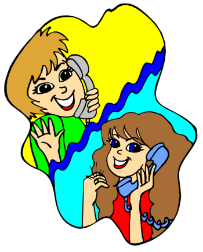 phone a friendCan I phone a friend ?Yes , you can.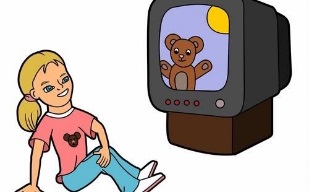 watch TV…………………………………….?……………………………………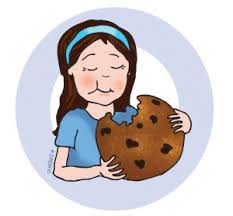 eat a biscuit…………………………………….?……………………………………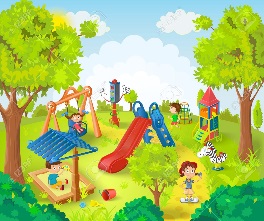 go to the park…………………………………….?……………………………………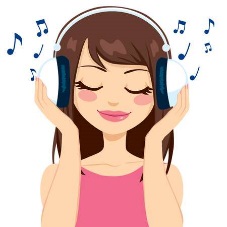 listen to music…………………………………….?……………………………………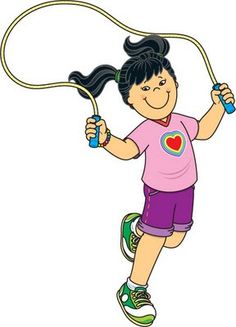 skip…………………………………….?……………………………………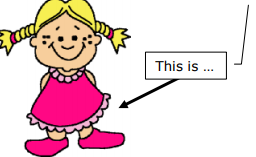 •	______ name is Lucy.•	______ eyes are brown.•	She has long hair.•	She has a brother, ______ name is Leo.•	______ (= Lucy’s) dress is red.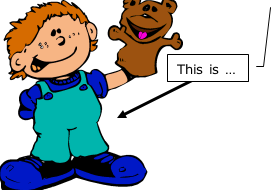 •	______ name is Paul.•	______ shoes are big and blue.•	______ puppet is a bear.•	Paul has two sisters, ______ names are Patty and Pippa.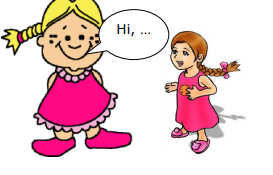 •	"Hi, ______ name's Ella.•	This is ______ friend, ______ name's Katie.•	Katie and I love many colors, but ______ favorite is pink.•	Katie is pretty, ______ hair is brown and ______ eyes are green."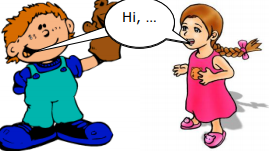 "Hi, ______ names are Lisa and Joe.•	We have two cats, ______ names are Mr Little and Miss Milk. We go to school, ______ teacher is Ms .Miller."